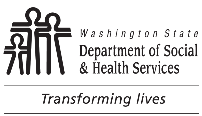 	Developmental Disabilities Administration (DDA)	DDA Specialty Adult Family Home (AFH) Pilot:	Strengths Abilities Interests Learn (SAIL)	Developmental Disabilities Administration (DDA)	DDA Specialty Adult Family Home (AFH) Pilot:	Strengths Abilities Interests Learn (SAIL)	Developmental Disabilities Administration (DDA)	DDA Specialty Adult Family Home (AFH) Pilot:	Strengths Abilities Interests Learn (SAIL)	Developmental Disabilities Administration (DDA)	DDA Specialty Adult Family Home (AFH) Pilot:	Strengths Abilities Interests Learn (SAIL)Client NameClient NameClient NameClient NameDateAdult Family HomeAdult Family HomeCountyAFH Staff NameAFH Staff NameWhat are your greatest strengths?What are your greatest strengths?What are your greatest strengths?What are your greatest strengths?What are your greatest strengths?What can you do independently and want to continue to do, both at home and in the community?What can you do independently and want to continue to do, both at home and in the community?What can you do independently and want to continue to do, both at home and in the community?What can you do independently and want to continue to do, both at home and in the community?What can you do independently and want to continue to do, both at home and in the community?What skills do you want to learn?What skills do you want to learn?What skills do you want to learn?What skills do you want to learn?What skills do you want to learn?How can staff best support you to learn or maintain skills?How can staff best support you to learn or maintain skills?How can staff best support you to learn or maintain skills?How can staff best support you to learn or maintain skills?How can staff best support you to learn or maintain skills?What do you NOT like?What do you NOT like?What do you NOT like?What do you NOT like?What do you NOT like?Dream BIG – Life Goals:  If you could do anything in the world?Dream BIG – Life Goals:  If you could do anything in the world?Dream BIG – Life Goals:  If you could do anything in the world?Dream BIG – Life Goals:  If you could do anything in the world?Dream BIG – Life Goals:  If you could do anything in the world?